 «Утверждаю» И.о.Первого заместителя Генерального директора АО «Кедентранссервис»   _________Д. Мырзаханов.                                                                        ПРОТОКОЛ об итогах закупок услуг по удалению неопасных отходов/имущества/материалов способом из одного источника 	Настоящим, протокол об итогах подготовлен в соответствии с пунктом 2 статьи 18 Правил управления закупочной деятельностью акционерного общества «Национальная компания «Қазақстан темір жолы» и организаций, пятьдесят и более процентов голосующих акций (долей участия) которых прямо или косвенно принадлежат АО «НК «ҚТЖ» на праве собственности или доверительного управления от 26 марта 2020 года № 02/10.  	Общая сумма, выделенная для закупок –3 339 990 тенге без учета НДС, в том числе:Коммерческое предложение до момента окончательного срока до 10.00 часов 21 января 2022 года поступило от следующего потенциального поставщика:Отклоненные коммерческие предложения  отсутствуют.По лоту №1  в связи с отсутствием коммерческих предложений потенциальных поставщиков, закупки способом из одного источника признать несостоявшимися. По итогам проведенных закупок по лоту№2 было решено признать коммерческое предложение ТОО «Достык Тазарту» соответствующим требованиям Заказчика.Согласовано: Директор Департаментазакупок и снабжения                                                                         Д. СагиндыковИ.о.Руководителя Сектора производственной безопасностиДепартамента технического обеспечения и развития               Д. Келеманов                             Секретарь:Главный менеджер Сектора по организации  закупок Департамента закупок и снабжения                               С. Ахметова        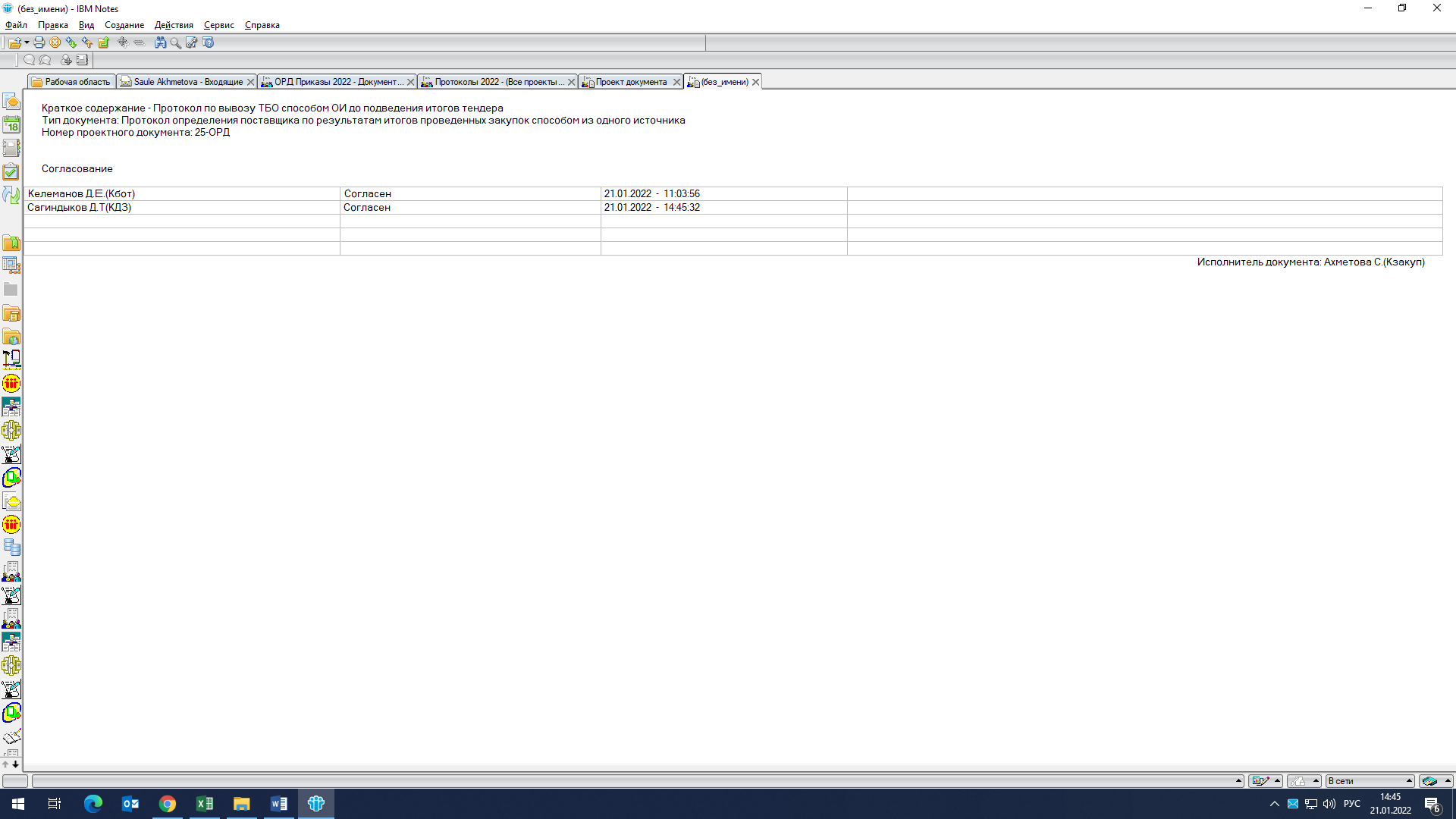 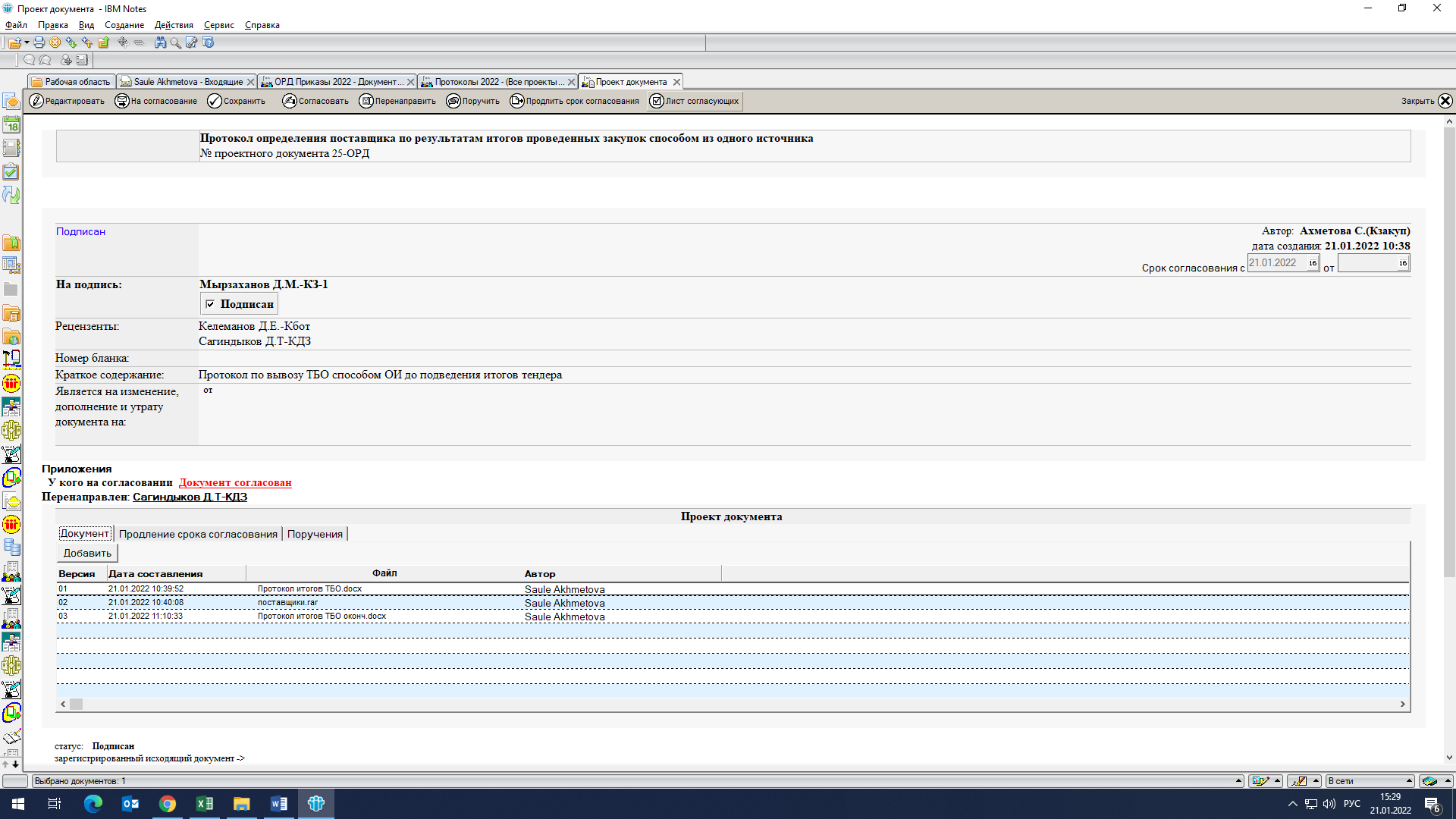    г.Нур-султан    ул.Достык, 18                                                                               21 января 2022 года№ лота№ позиции в Системе по ПЗНаименование закупаемых товаров, работ и услуг по ЕНС ТРУАдрес поставки товараСроки поставки товараСумма, планируемая для закупок ТРУ без НДС,  тенге1231 УУслуги по удалению неопасных отходов/имущества/материаловАлматинская область, Панфиловский район, Пиджимский с.о., с.Пиджим, ф-л АО "КДТС" по ст.Достык, п/у ст.Алтынколь, Алматинская обл, Панфиловский р-н, ст.АлтынкольС даты подписания договора по 02.2022 г317 304,0002232-1 УУслуги по удалению неопасных отходов/имущества/материаловАлматинская область, Алакольский район, ст. Достык, ул. Бакирова, 5а филиал АО "Кедентранссервис" по ст.ДостыкС даты подписания договора по 02.2022 г3 022 686№ лота № позиции по ПлануНаименование закупаемых ТРУНаименование потенциального поставщикаСумма, планируемая для закупок ТРУ без НДС,  тенгеОбщая сумма, предложенная потенциальным поставщиком, тенге без НДС2232-1 УУслуги по удалению неопасных отходов/имущества/материаловТОО «Достык Тазарту»3 022 6863 022 686